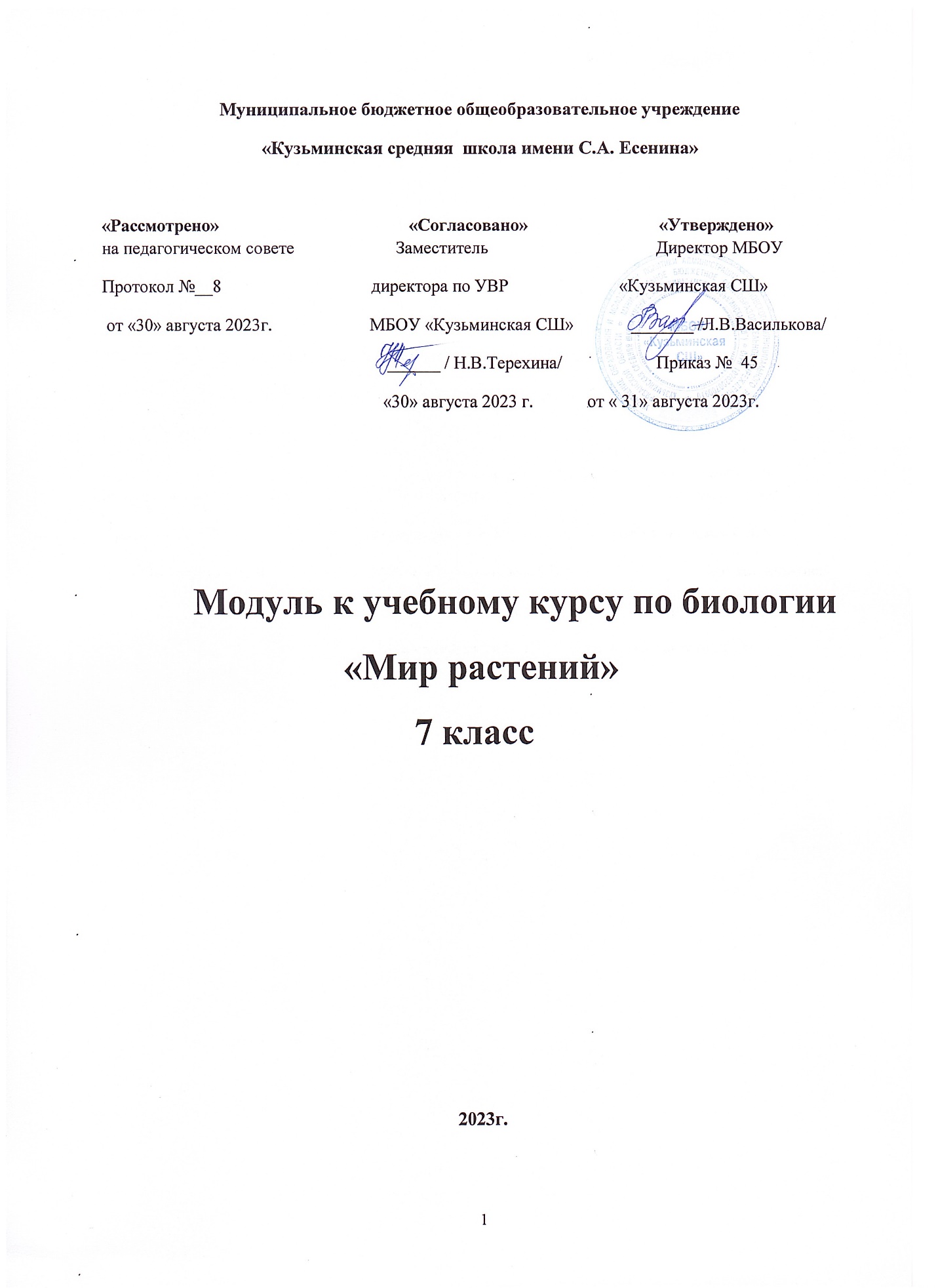 2023г. Пояснительная запискаРабочая программа составлена на основании следующих документов:Федеральный закон РФ от 29.12.2012 № 273-ФЗ "Об образовании в Российской Федерации«, ст. 2, п. 9;Федеральный государственный образовательный стандарт; письмо Министерства образования и науки РФ от 19 апреля 2011 г. № 03-255 «О введении федерального государственного образовательного стандарта общего образования»;приказ Министерства образования и науки РФ № 1577 от 31.12.2015 г.  «О внесении изменений в ФГОС ООО, утверждённый приказом Министерства образования и науки РФ от 17.12.2010 г. № 1897»; методические рекомендации по вопросам введения ФГОС ООО, письмо Министерства образования и науки РФ от 07.08.2015 г. № 08-1228;письмо Министерства образования и науки РФ  № 08-1786 от 28.10.2015 г. «О рабочих программах  учебных предметов»;Программа знакомит учащихся с особенностями строения и жизнедеятельности живых организмов, условиями среды их обитания, а так же с происхождением представителей различных таксономических единиц. Путем систематического изучения, сравнения, описания и оценки учащиеся учатся осознанно воспринимать явления живой природы. В свою очередь, это помогает улучшить у детей такие качества, как способность к детальному и последовательному наблюдению и умению логично излагать свои мысли с использованием специфических понятий и терминов. Курс значительно расширяет школьный курс биологиВ школьном курсе «Биология» недостаточно времени уделяется изучению многообразию видов органического мира, в результате не охватывается0 материал, который очень интересен обучающимся. Данный курс знакомит обучающихся с многообразием представителей живой природы. Задача курса - значительное расширение знаний учащихся о видовом многообразии царств живой природы. Место курса в учебном плане: 1 раз в неделю 34 часа в год.Цели Формирование у обучающихся понятий о систематике Расширение и углубление знаний о видовом многообразии Воспитание бережного отношения к природе Повышение интереса обучающихся к биологии Формирование базовых компетентностей обучающихся Задачи Познакомить обучающихся с основными таксономическими единицами Познакомить обучающихся с видовым разнообразием Простейших Познакомить обучающихся с видовым разнообразием Грибов Познакомить обучающихся с видовым разнообразием Растений Расширить знания обучающихся о влиянии человека на окружающую среду Воспитывать бережное отношение к природе Ожидаемые результаты работы по программе и методика его оценки. В результате работы по программе обучающиеся получат более широкие знания о многообразии органического мира.  Формы организации учебной деятельности. Мини-лекции; доклады обучающихся; видео-уроки; игровые  формы. Требования к результатам освоения обучающимися программы курса внеурочной деятельности: Личностные результаты освоения программы курса внеурочной деятельности: - формирование готовности и способности обучающихся к саморазвитию и самообразованию на основе мотивации к обучению и познанию;  - формирование целостного мировоззрения, соответствующего современному уровню развития науки и общественной практики; -  формирование осознанного, уважительного и доброжелательного отношения к другому человеку, его мнению; готовности и способности вести диалог с другими людьми и достигать в нем взаимопонимания;  -  формирование коммуникативной компетентности в общении и  сотрудничестве со сверстниками, взрослыми в процессе образовательной, общественно полезной, учебно-исследовательской, творческой и других видов деятельности -  формирование основ экологической культуры соответствующей современному уровню экологического мышления.Метапредметные результаты освоения  программы курса внеурочной деятельности: умение самостоятельно определять цели своего обучения, ставить и формулировать для себя новые задачи в учебе и познавательной деятельности;  умение самостоятельно планировать пути  достижения целей,  осознанно выбирать  наиболее эффективные способы решения учебных и познавательных задач; умение соотносить свои действия с планируемыми результатами, осуществлять контроль своей деятельности в процессе достижения результата, определять способы  действий в рамках предложенных условий и требований, корректировать свои действия в соответствии с изменяющейся ситуацией;  умение оценивать правильность выполнения учебной задачи, собственные возможности ее решения; умение  определять понятия, устанавливать причинно-следственные связи, строить  логическое рассуждение  и делать выводы; умение создавать, применять и преобразовывать знаки и символы для решения учебных задач; умениеорганизовывать  совместную деятельность с учителем и сверстниками;   работать индивидуально и в группе: находить общее решение и разрешать конфликты на основе согласования позиций и учета интересов;    планирования своей деятельности;  владение устной и письменной речью;  формирование компетентности в области использования информационно коммуникационных технологий (далее ИКТ– компетенции); Предметные результаты освоения программы курса внеурочной деятельности: формирование системы научных знаний о живой природе, закономерностях ее развития, исторически быстром сокращении биологического разнообразия в биосфере  в результате деятельности человека, для развития современных естественно-научных представлений о картине мира; формирование основ экологической грамотности: способности оценивать последствия деятельности человека в природе, влияние факторов риска на здоровье человека; выбирать целевые и смысловые установки в своих действиях и поступках по отношению к живой природе, здоровью своему и окружающих, осознание необходимости действий по сохранению биоразнообразия и природных место обитаний видов растений и животных; Календарно- тематическое планирование№ Название разделов, тем занятий Название разделов, тем занятий Кол-во часов Формы   1.Многообразие организмов.Многообразие организмов.1  1-2. Классификация организмов.Классификация организмов.1 Урок лекция презентация.  3. Систематика организмов.Систематика организмов.1 Видео урок  4.Практическая работа. Техника безопасности при работе в кабинете. Увеличительные приборы.Практическая работа. Техника безопасности при работе в кабинете. Увеличительные приборы.1Практикум  5.Практическая работа. Устройство микроскопа, работа с ним.Практическая работа. Устройство микроскопа, работа с ним.1Практикум  6.Практическая работа «Изучение строения водорослей.»Практическая работа «Изучение строения водорослей.»1 Практикум   7.Лабораторная работа «Строение мха»Лабораторная работа «Строение мха»1 Практикум    8. Мхи в жизни человекаМхи в жизни человека1 Презентация   9.Удивительный мир папоротникообразных.Удивительный мир папоротникообразных.1 Урок лекция презентация   10. Лабораторная работа «Внешнее строение хвоща» Лабораторная работа «Внешнее строение хвоща»1 Практикум11.Практическая работа «Внешнее строение папоротника»Практическая работа «Внешнее строение папоротника»1 Практикум12.Практическая работа «Внешнее строение шишек и семян сосны»Практическая работа «Внешнее строение шишек и семян сосны»1Практикум13.Практическая работа «Внешнее строение хвои, шишек лиственницы»Практическая работа «Внешнее строение хвои, шишек лиственницы»1 Практикум14.Удивительный мир растений1 Урок-игра 15.Практическая  работа «Определение растений»1 Практикум16.Практическая работа «Определение растений»1Практикум17.Практическая работа «Определение растений»1 Практикум18.Викторина «Культурные растения, их использование»1 Урок – игра19. Лекарственные растения1 Презентация20. Растения из «Красной книги»1 Презентация21.Растения из «Красной книги  Рязанской области«1Презентация22.Охраняемые территории: заповедники, заказники, национальные парки1Презентация23Жизненные формы растений природных сообществ1 Презентация  24.  Комнатные  растения .1 Урок –сам. поиск25.Культурные растения Рязанской области.1презентация26.Декоративные растения.1Презентация27.Декоративное оформление клумб.1Урок –сам. поиск28.Многообразие бактерий1Урок лекция презентация29.Бактерии в жизни человека.1Презентация  30.Шляпочные грибы Рязанской области.1 Презентация   31.Роль грибов в жизни человека.1 Презентация  32.Строение плесневых грибов.1Практикум33.Обобщающий урок по темам курса1Видео урок  34. Игра «Путешествие в мир природы»1 Урок- игра 